CURRICULUM VITAE DEEPTHI VAISAKH 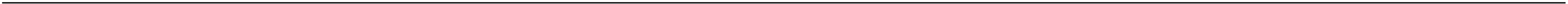 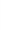 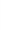 Present address Valiyaparambil  Edathirinji poKakkathuruthyMobile No: 9539814247, 9847857809Email ID:  deepuvaisakh72@gmail.Eranezhath House,Thalikulam P O,Thrissur, PIN: 680569Mobile No: 9539814247, 9847857809Email ID:  deepuvaisakh72@gmail.com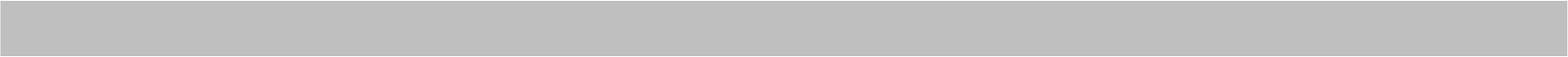 CARRIER OBJECTIVESeeking for a job to pursue a highly rewarding career and healthy work environment where I can utilize my skills and knowledge efficiently for the organizational growth.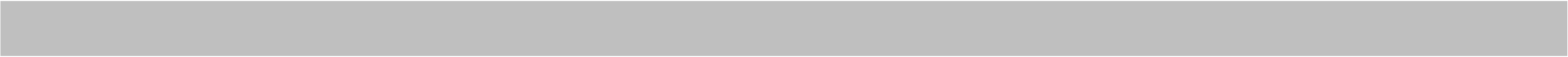 ACADEMIC QUALIFICATION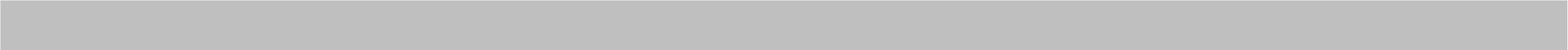 PERSONAL QUALITIES  Disciplined    Presentation skill.    Confiden  Punctual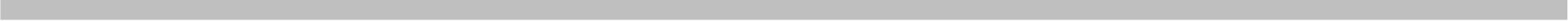 EXPERIENTIAL LEARNING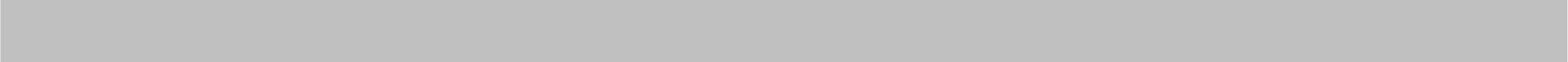 2 month training in microbiology, biochemistry, pathology, hematology departments.Institution: ELITE MISSION HOSPITAL KOORKANCHERY, THRISSURSuccessfully completed 1 month training in the department of clinical laboratory service and translational research.Institution:  MALABAR CANCER CENTER, THALASSERI, KANNURSuccessfully completed 1 month training in biomedical instrumentation.Institution   : DHAYA GENERAL HOSPITAL PERSONAL INFORMATIONDate of Birth: 16th april 1994Father’s Name: AnilkumarMother’s Name: Shiji anilkumarNationality: IndianLanguages Known: English, MalayalamHobbies: Listening Music, reading book , 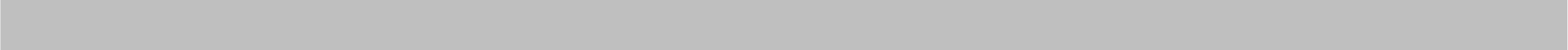 DECLARATIONI hereby declare that the above mentioned details are true to the best of my knowledge and belief.DEEPTHI VAISKAH 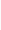 QUALIFICATIONBOARD/UNIVERSITYYEARPERCENTAGEB.Sc. - MLTKerala university of 2013-2017Course completed  health scienceDMLTIndian Medical Association2011-201370.40%12th HSE Kerla201170%10thState Board,Kerala200988%